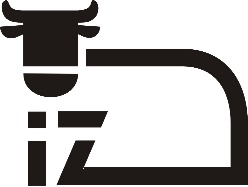 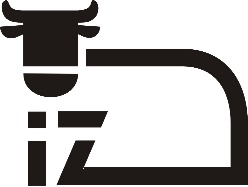 KR-01/14/21	Balice, 02.12.2021 r.OGŁOSZENIEInstytut Zootechniki – Państwowy Instytut Badawczy w Krakowie, Zamawiający 
w postępowaniu na „Sukcesywna dostawa drobnego sprzętu laboratoryjnego podstawowego dla Instytutu Zootechniki – Państwowego Instytutu Badawczego” na podstawie art. 253 ust. 1 Ustawy z dnia 11 września 2019 r. Prawo zamówień publicznych (zwanej dalej Ustawą Pzp), przekazuje informacje o wyborze najkorzystniejszej oferty oraz o wykonawcach.Zestawienie otwartych ofert po badaniu i ocenie:Część 1Oferta nr 1Alfachem sp. z o.o., ul. Unii Lubelskiej 3, 61-249 PoznańNIP: 782-255-63-13   (woj. wielkopolskie, mały przedsiębiorca)Kwota brutto: 23.472,69 PLNTermin realizacji sukcesywnych dostaw: w ciągu 7 dni od momentu złożenia zamówienia.Oferta nr 4Th.Geyer Polska  sp. z o.o., ul. Czeska 22a, 03-902 WarszawaNIP: 113-295-35-94 (woj. mazowieckie, mały przedsiębiorca)Kwota brutto: 35.083,80 PLNTermin realizacji sukcesywnych dostaw: w ciągu 14 dni od momentu złożenia zamówienia.Oferta nr 5EQUIMED Hołda, Lenk, Trembecki  sp. j., ul. Prądnicka 46, 31-202 KrakówNIP: 676-001-28-97 (woj. małopolskie, mały przedsiębiorca)Kwota brutto: 28.726,08 PLNTermin realizacji sukcesywnych dostaw: w ciągu 14 dni od momentu złożenia zamówienia.Część 2Oferta nr 2WITKO sp. z o.o., Al. Piłsudskiego 143, 92-332 ŁódźNIP: 729-255-02-18 (woj. łódzkie, średni przedsiębiorca)Kwota brutto: 213.079,00 PLNTermin realizacji sukcesywnych dostaw: w ciągu 7 dni od momentu złożenia zamówienia.Oferta nr 3P.T.H. CHEMLAND Zbigniew Bartczak, ul. Usługowa 3, 73-110 StargardNIP:  854-002-36-41   (woj. zachodniopomorskie, mały przedsiębiorca)I.	Kwota brutto: 58.852,45 PLNII.	Termin realizacji sukcesywnych dostaw: w ciągu 7 dni od momentu złożenia zamówieniaOferta nr 4Th.Geyer Polska  sp. z o.o., ul. Czeska 22a, 03-902 WarszawaNIP: 113-295-35-94 (woj. mazowieckie, mały przedsiębiorca)Kwota brutto: 98.861,48 PLNTermin realizacji sukcesywnych dostaw: w ciągu 14 dni od momentu złożenia zamówienia.Część 3Oferta nr 2WITKO sp. z o.o., Al. Piłsudskiego 143 92-332 ŁódźNIP: 729-255-02-18 (woj. łódzkie, średni przedsiębiorca)Kwota brutto: 45.356,25 PLNTermin realizacji sukcesywnych dostaw: w ciągu 7 dni od momentu złożenia zamówienia.Oferta nr 3P.T.H. CHEMLAND Zbigniew Bartczak, ul. Usługowa 3, 73-110 StargardNIP:  854-002-36-41   (woj. zachodniopomorskie, mały przedsiębiorca)I.	Kwota brutto: 14.460,97 PLNII.	Termin realizacji sukcesywnych dostaw: w ciągu 7 dni od momentu złożenia zamówieniaOferta nr 4Th.Geyer Polska  sp. z o.o., ul. Czeska 22a, 03-902 WarszawaNIP: 113-295-35-94 (woj. mazowieckie, mały przedsiębiorca)Kwota brutto: 35.856,22 PLNTermin realizacji sukcesywnych dostaw: w ciągu 14 dni od momentu złożenia zamówienia.Część 4Oferta nr 3P.T.H. CHEMLAND Zbigniew Bartczak, ul. Usługowa 3, 73-110 StargardNIP:  854-002-36-41   (woj. zachodniopomorskie, mały przedsiębiorca)I.	Kwota brutto: 8.037,00 PLNII.	Termin realizacji sukcesywnych dostaw: w ciągu 7 dni od momentu złożenia zamówieniaOferta nr 5EQUIMED Hołda, Lenk, Trembecki  sp. j., ul. ul. Prądnicka 46, 31-202 KrakówNIP: 676-001-28-97 (woj. małopolskie, mały przedsiębiorca)Kwota brutto: 7.845,35 PLNTermin realizacji sukcesywnych dostaw: w ciągu 14 dni od momentu złożenia zamówienia.Część 5Oferta nr 3P.T.H. CHEMLAND Zbigniew Bartczak, ul. Usługowa 3, 73-110 StargardNIP:  854-002-36-41   (woj. zachodniopomorskie, mały przedsiębiorca)I.	Kwota brutto: 27.987,14 PLNII.	Termin realizacji sukcesywnych dostaw: w ciągu 7 dni od momentu złożenia zamówienia-------------------------------------------------------------------------------------Część 1Przyznano punkty w kryterium określonym specyfikacją. Karta zbiorczej oceny ofert przedstawia się następująco:Zgodnie z treścią art. 239 ust 1 Ustawy Pzp oraz z postanowieniem SWZ Zamawiający wybiera jako najkorzystniejszą:Oferta nr 1Alfachem sp. z o.o., ul. Unii Lubelskiej 3, 61-249 PoznańNIP: 782-255-63-13   (woj. wielkopolskie, mały przedsiębiorca)Kwota brutto: 23.472,69 PLNTermin realizacji sukcesywnych dostaw: w ciągu 7 dni od momentu złożenia zamówienia.-------------------------------------------------------------------------------------Część 2Przyznano punkty w kryterium określonym specyfikacją. Karta zbiorczej oceny ofert przedstawia się następująco:Zgodnie z treścią art. 239 ust 1 Ustawy Pzp oraz z postanowieniem SWZ Zamawiający wybiera jako najkorzystniejszą:Oferta nr 3P.T.H. CHEMLAND Zbigniew Bartczak, ul. Usługowa 3, 73-110 StargardNIP:  854-002-36-41   (woj. zachodniopomorskie, mały przedsiębiorca)I.	Kwota brutto: 58.852,45 PLNII.	Termin realizacji sukcesywnych dostaw: w ciągu 7 dni od momentu złożenia zamówienia-------------------------------------------------------------------------------------Część 3Przyznano punkty w kryterium określonym specyfikacją. Karta zbiorczej oceny ofert przedstawia się następująco:Zgodnie z treścią art. 239 ust 1 Ustawy Pzp oraz z postanowieniem SWZ Zamawiający wybiera jako najkorzystniejszą:Oferta nr 3P.T.H. CHEMLAND Zbigniew Bartczak, ul. Usługowa 3, 73-110 StargardNIP:  854-002-36-41   (woj. zachodniopomorskie, mały przedsiębiorca)I.	Kwota brutto: 14.460,97 PLNII.	Termin realizacji sukcesywnych dostaw: w ciągu 7 dni od momentu złożenia zamówienia-------------------------------------------------------------------------------------Część 4Przyznano punkty w kryterium określonym specyfikacją. Karta zbiorczej oceny ofert przedstawia się następująco:Zgodnie z treścią art. 239 ust 1 Ustawy Pzp oraz z postanowieniem SWZ Zamawiający wybiera jako najkorzystniejszą:Oferta nr 3P.T.H. CHEMLAND Zbigniew Bartczak, ul. Usługowa 3, 73-110 StargardNIP:  854-002-36-41   (woj. zachodniopomorskie, mały przedsiębiorca)I.	Kwota brutto: 8.037,00 PLNII.	Termin realizacji sukcesywnych dostaw: w ciągu 7 dni od momentu złożenia zamówienia.-------------------------------------------------------------------------------------Część 5Przyznano punkty w kryterium określonym specyfikacją. Karta zbiorczej oceny ofert przedstawia się następująco:Zgodnie z treścią art. 239 ust 1 Ustawy Pzp oraz z postanowieniem SWZ Zamawiający wybiera jako najkorzystniejszą:Oferta nr 3P.T.H. CHEMLAND Zbigniew Bartczak, ul. Usługowa 3, 73-110 StargardNIP:  854-002-36-41   (woj. zachodniopomorskie, mały przedsiębiorca)I.	Kwota brutto: 27.987,14 PLNII.	Termin realizacji sukcesywnych dostaw: w ciągu 7 dni od momentu złożeniaZamawiający zawiera umowę w sprawie zamówienia publicznego na podstawie art. 308  ust. 2 Ustawy Pzp, z uwzględnieniem art. 577, w terminie nie krótszym niż 5 dni od dnia przesłania zawiadomienia o wyborze najkorzystniejszej oferty, jeżeli zawiadomienie to zostało przesłane przy użyciu środków komunikacji elektronicznej, albo 10 dni, jeżeli zostało przesłane w inny sposób. Art. 308 ust. 3 ustawy stosuje się odpowiednio.     				Mariusz Cichecki          …………………………                        Podpis osoby upoważnionej          przez Dyrektora IZ-PIBINSTYTUT  ZOOTECHNIKIPAŃSTWOWY  INSTYTUT  BADAWCZYNATIONAL  RESEARCH  INSTITUTE  OF  ANIMAL  PRODUCTIONNumer oferty:Cena brutto max 95 pkt (C)Termin realizacji sukcesywnych dostaw max 5 pkt (TD)RAZEM               C+TDOFERTA NR 1955100OFERTA NR 463,56063,56OFERTA NR 577,63077,63Numer oferty:Cena brutto max 95 pkt (C)Termin realizacji sukcesywnych dostaw max 5 pkt (TD)RAZEM               C+TDOFERTA NR 226,24531,24OFERTA NR 3955100OFERTA NR 456,55056,55Numer oferty:Cena brutto max 95 pkt (C)Termin realizacji sukcesywnych dostaw max 5 pkt (TD)RAZEM               C+TDOFERTA NR 230,29535,29OFERTA NR 3955100OFERTA NR 438,31038,31Numer oferty:Cena brutto max 95 pkt (C)Termin realizacji sukcesywnych dostaw max 5 pkt (TD)RAZEM               C+TDOFERTA NR 392,73597,73OFERTA NR 595095Numer oferty:Cena brutto max 95 pkt (C)Termin realizacji sukcesywnych dostaw max 5 pkt (TD)RAZEM               TD+ROFERTA NR 3955100